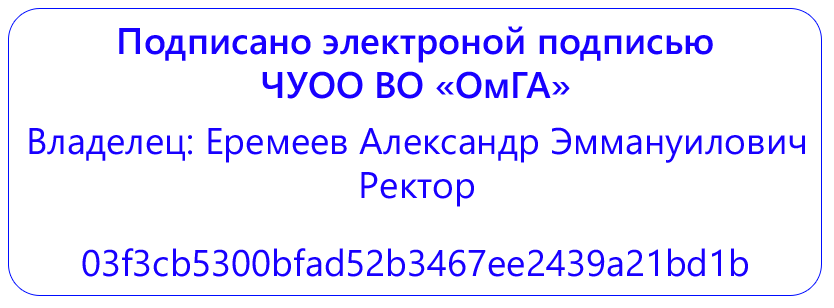 Частное учреждение образовательная организация высшего образования«Омская гуманитарная академия»Кафедра «Педагогики, психологии и социальной работы»ПРОГРАММА ПРАКТИЧЕСКОЙ ПОДГОТОВКИУчебная практика (ознакомительная)К.М.01.05(У)Магистратура по направлению подготовки: 
44.04.02 Психолого-педагогическое образование

Направленность (профиль) программы: «Управление дошкольным образованием»Области профессиональной деятельности и (или) 
сферы профессиональной деятельностиОбласти профессиональной деятельности.01. ОБРАЗОВАНИЕ И НАУКАПрофессиональные стандарты: Типы задач профессиональной деятельности: педагогический; научно-исследовательский, проектный; методический, управленческий, культурно-просветительскийДля обучающихся:очной формы обучения 2024 года набора  заочной формы обучения 2024 года наборана 2024/2025 учебный годОмск 2024Составитель:д.п.н., профессоркафедры ППиСР Е.В.ЛопановаПрограмма практической подготовки одобрена на заседании кафедры  «Педагогики, психологии и социальной работы»Протокол от 25.03.2024 г. №4Зав. кафедрой  к.п.н., доцент Котлярова Т.С.СОДЕРЖАНИЕПрограмма практической подготовкисоставлена в соответствии с:- Федеральным законом Российской Федерации от 29.12.2012 № 273-ФЗ «Об образовании в Российской Федерации»;Федеральным государственным образовательным стандартом высшего образования - магистратура по направлению подготовки 44.04.02 Психолого-педагогическое образование утвержден Приказом Минобрнауки России от 22.05.2016 N 549«Об утверждении федерального государственного образовательного стандарта высшего образования по направлению подготовки 44.04.02«Психолого-педагогическое образование» (Зарегистрировано в Минюсте России 26.05.2016 N 42288);- Порядком организации и осуществления образовательной деятельности по образовательным программам высшего образования - программам бакалавриата, программам специалитета, программам магистратуры, утвержденным приказом Минобрнауки России от 05.04.2017 № 301 (зарегистрирован Минюстом России 14.07.2017, регистрационный № 47415, (далее - Порядок организации и осуществления образовательной деятельности по образовательным программам высшего образования).Рабочая программа практики составлена в соответствии с локальными нормативными актами ЧУОО ВО «Омская гуманитарная академия» (далее – Академия; ОмГА):- «Положением о порядке организации и осуществления образовательной деятельности по образовательным программам высшего образования - программам бакалавриата, программам магистратуры», одобренным на заседании Ученого совета от 28.08.2017 (протокол заседания № 1), Студенческого совета ОмГА от 28.08.2017 (протокол заседания № 1), утвержденным приказом ректора от 28.08.2017 №37;- «Положением о порядке разработки и утверждения образовательных программ», одобренным на заседании Ученого совета от 31.08.2017 (протокол заседания № 1), Студенческого совета ОмГА от 28.08.2017 (протокол заседания № 1), утвержденным приказом ректора от 28.08.2017 №37;- «Положением  о практической подготовке обучающихся», одобренным на заседании Ученого совета от 28.09.2020 (протокол заседания № 2), Студенческого совета ОмГА от 28.09.2020 (протокол заседания № 2);- «Положением об обучении по индивидуальному учебному плану, в том числе, ус-коренном обучении, студентов, осваивающих основные профессиональные образователь-ные программы высшего образования - программы бакалавриата, магистратуры», одоб-ренным на заседании Ученого совета от 28.08. 2017 (протокол заседания № 1), Студенче-ского совета ОмГА от 28.08.2017 (протокол заседания № 1), утвержденным приказом рек-тора от 28.08.2017 №37;«Положением о порядке разработки и утверждения адаптированных образователь-ных программ высшего образования – программ бакалавриата, программам бакалавриата для лиц с ограниченными возможностями здоровья и инвалидов», одобренным на заседа-нии Ученого совета от 28.08. 2017 (протокол заседания № 1), Студенческого совета ОмГА от 28.08.2017 (протокол заседания № 1), утвержденным приказом ректора от 28.08.2017 №37;- учебным планом по основной профессиональной образовательной программе– магистратура по направлению подготовки 44.04.02 Психолого-педагогическое образование направленность (профиль) программы: «Управление дошкольным образованием»; форма обучения – очная на 2024/2025 учебный год,утвержденным приказом ректора от 25.03.2024 №34;- учебным планом по основной профессиональной образовательной программе –магистратура по направлению подготовки 44.04.02 Психолого-педагогическое образование направленность (профиль) программы: «Управление дошкольным образованием»; форма обучения – заочная на 2024/2025 учебный год, утвержденным приказом ректора от 25.03.2024 №34.Возможность внесения изменений и дополнений в разработанную Академией образовательную программу в части рабочей программы «Учебная (ознакомительная) практика» в течение 2024/2025 учебного года.При реализации образовательной организацией основной профессиональной образовательной программы - магистратура по направлению подготовки 44.04.02 Психолого-педагогическое образование направленность (профиль) программы: «Управление дошкольным образованием»; очная и заочная формы обучения в соответствии с требованиями законодательства Российской Федерации в сфере образования, Уставом Академии, локальными нормативными актами образовательной организации при согласовании со всеми участниками образовательного процесса образовательная организация имеет право внести изменения и дополнения в разработанную ранее рабочую программу в течение 2024/2025 учебного года.Указание вида практики, способа и формы ее проведенияВид практики:  Учебная практика.Тип практики:ОзнакомительнаяФорма проведения практики: непрерывноПеречень планируемых результатов обучения при прохождении практики, соотнесенных с планируемыми результатами освоения образовательной программыПроцесс обучения при прохождении учебной практики (ознакомительная)направлен на формирование у обучающегося компетенций и запланированных результатов обучения, соотнесенных с индикаторами достижения компетенций: Указание места практической подготовки в форме учебной практики в структуре образовательной программыУчебная практика (ознакомительная)К.М.01.05(У)входит в модуль «Методологические основы современного образования»К.М.01Учебная практика (ознакомительная)в соответствии с учебным планом для очной формы обученияпроводитсяна 1 курсе в 1 семестре; для заочной формы обучения– на 1 курсе во2 семестре.4. Указание объема практической подготовки в форме учебной практики в зачетных единицах и ее продолжительности в неделях либо в академических или астрономических часахОбщий объем учебной практики – 3 зачетные единицы – 108 академических часов.5. Содержание практической подготовки в форме учебной практикиСодержание практикидля очной и заочной форм обучения6. База проведения практической подготовки в форме учебной практики6.1. Профильные организацииобласти профессиональной деятельности и сферы профессиональной деятельности, в которых выпускники, освоившие программу магистратуры, могут осуществлять профессиональную деятельность:образовательные организации дошкольного образования.6.2. Учебная (ознакомительная) практика может проводиться в профильных организациях, имеющих договор о сотрудничестве с Академией.Руководство практикой осуществляется преподавателями ОмГА и специалистами профильных организаций. Руководители практики назначаются приказом ректора. Для решения общих организационных вопросов руководителем практики от ОмГА проводятся конференции:установочная конференция (первый учебный день практики) – обучающиеся получают Программу практики, проходят необходимый инструктаж, распределяются по базам прохождения практики, знакомятся с руководителями практики, уточняют с ними порядок работы;итоговая конференция (последний учебный день практики) – руководитель практики на основании представленных каждым обучающимся отчетных документов проводит дифференцированный зачет (с оценкой).В период практики обучающиеся выполняют следующие обязанности: обучающийся обязан находиться на определенном для него руководителем рабочем месте и выполнять задания в соответствии с рабочим графиком (планом) проведения практики.Практикант выполняет все виды работ, предусмотренные планом практики. Обучающийся подчиняется правилам внутреннего распорядка организации, на базе которой проводится практика, распоряжениям администрации и руководителей практики.В случае невыполнения требований, предъявляемых практиканту, обучающийся может быть отстранен от практики.* Примечания:Для обучающихся по индивидуальному учебному плану:а) Для обучающихся по индивидуальному - учебному плану, обеспечивающему освоение соответствующей образовательной программы на основе индивидуализации ее содержания с учетом особенностей и образовательных потребностей конкретного обучающегося, в том числе при ускоренном обучении:При разработке образовательной программы высшего образования в части программы учебной практики   (ознакомительная) согласно требованиями частей 3-5 статьи 13, статьи 30, пункта 3 части 1 статьи 34 Федерального закона Российской Федерации от 29.12.2012 № 273-ФЗ«Об образовании в Российской Федерации»; пунктов 16, 38 Порядка организации и осуществления образовательной деятельности по образовательным программам высшего образования – программам бакалавриата, программам специалитета, программам магистратуры, утвержденного приказом Минобрнауки России от 05.04.2017 № 301 (зарегистрирован Минюстом России 14.07.2014, регистрационный № 47415), объем практики в зачетных единицах и её продолжительность в неделях либо в академических или астрономических часах образовательная организация устанавливает в соответствиис утвержденным индивидуальным учебным планом приосвоении образовательной программы обучающимся, который имеет среднее профессиональное или высшее образование, и (или) обучается по образовательной программе высшего образования, и (или) имеет способности и (или) уровень развития, позволяющие освоить образовательную программу в более короткий срок по сравнению со сроком получения высшего образования по образовательной программе, установленным Академией в соответствии с Федеральным государственным образовательным стандартом высшего образования (ускоренное обучение такого обучающегося по индивидуальному учебному плану в порядке, установленном соответствующим локальным нормативным актом образовательной организации).б) Для обучающихся с ограниченными возможностями здоровья и инвалидов:При разработке адаптированной образовательной программы высшего образования, а для инвалидов - индивидуальной программы реабилитации инвалида в соответствии с требованиями статьи 79 Федерального закона Российской Федерации от 29.12.2012 № 273-ФЗ«Об образовании в Российской Федерации»; раздела III Порядка организации и осуществления образовательной деятельности по образовательным программам высшего образования – программам бакалавриата, программам специалитета, программам магистратуры, утвержденного приказом Минобрнауки России от 05.04.2017 № 301 (зарегистрирован Минюстом России 14.07.2014, регистрационный № 47415), Федеральными и локальными нормативными актами, Уставом Академии образовательная организация устанавливает конкретное содержание программы учебной практики и условия организации и проведения конкретного вида практики (тип практики «Учебная практика (практика по получению первичных профессиональных умений и навыков)»), составляющих контактную работу обучающихся с преподавателем и самостоятельную работу обучающихся с ограниченными возможностями здоровья(инвалидов)(при наличии факта зачисления таких обучающихся с учетом конкретных нозологий).в) Для лиц, зачисленных для продолжения обучения в соответствии с частью 5 статьи 5 Федерального закона от 05.05.2014 № 84-ФЗ «Об особенностях правового регулирования отношений в сфере образования в связи с принятием в Российскую Федерацию Республики Крым и образованием в составе Российской Федерации новых субъектов - Республики Крым и города федерального значения Севастополя и о внесении изменений в Федеральный закон «Об образовании в Российской Федерации»:При разработке образовательной программы высшего образования согласно требованиямчастей 3-5 статьи 13, статьи 30, пункта 3 части 1 статьи 34 Федерального закона Российской Федерации от 29.12.2012 № 273-ФЗ«Об образовании в Российской Федерации»; пункта 20 Порядка организации и осуществления образовательной деятельности по образовательным программам высшего образования – программам бакалавриата, программам специалитета, программам магистратуры, утвержденного приказом Минобрнауки России от 05.04.2017 № 301 (зарегистрирован Минюстом России 14.07.2014, регистрационный № 47415), объем практики в зачетных единицах и её продолжительность в неделях либо в академических или астрономических часах образовательная организация устанавливает в соответствиис утвержденным индивидуальным учебным планом при освоенииобразовательной программы обучающимися, зачисленными для продолжения обучения в соответствии с частью 5 статьи 5 Федерального закона от 05.05.2014 № 84-ФЗ«Об особенностях правового регулирования отношений в сфере образования в связи с принятием в Российскую Федерацию Республики Крым и образованием в составе Российской Федерации новых субъектов - Республики Крым и города федерального значения Севастополя и о внесении изменений в Федеральный закон «Об образовании в Российской Федерации», в течение установленного срока освоения основной профессиональной образовательной программы высшего образования с учетом курса, на который они зачислены (указанный срок может быть увеличен не более чем на один год по решению Академии, принятому на основании заявления обучающегося).г) Для лиц, осваивающих образовательную программу в форме самообразования (если образовательным стандартом допускается получение высшего образования по соответствующей образовательной программе в форме самообразования), а также лиц, обучавшихся по не имеющей государственной аккредитации образовательной программе:При разработке образовательной программы высшего образования согласно требованиямпункта 9 части 1 статьи 33, части 3 статьи 34 Федерального закона Российской Федерации от 29.12.2012 № 273-ФЗ«Об образовании в Российской Федерации»; пункта 43 Порядка организации и осуществления образовательной деятельности по образовательным программам высшего образования – программам бакалавриата, программам специалитета, программам магистратуры, утвержденного приказом Минобрнауки России от 05.04.2017 № 301 (зарегистрирован Минюстом России 14.07.2014, регистрационный № 47415), объем практики в зачетных единицах и её продолжительность в неделях либо в академических или астрономических часах образовательная организация устанавливает в соответствии с утвержденныминдивидуальным учебным планом при освоенииобразовательной программы обучающегося, зачисленного в качестве экстерна для прохождения промежуточной и (или) государственной итоговой аттестации в Академию по соответствующей имеющей государственную аккредитацию образовательной программе в порядке, установленном соответствующим локальным нормативным актом образовательной организации.7. Указание форм отчетности практической подготовки в форме учебной практикиПо итогам практики каждый обучающийся оформляет и передает на кафедру отчет о прохождении практики в виде пакета документов, состав которого включает в себя:1)  Титульный лист (Приложение А). 2) Задание на практику (Приложение Б). 3)  Совместный рабочий график (план) проведения практики (Приложение В).4) Дневник практики (Приложение Г):должны быть изложены ежедневные (еженедельные) записи о выполненных практикантом видах работ в период прохождения практики.Дневник заполняется обучающимся, его подписывает руководитель практики от организации, в которой проводилась практика.5)Отзыв-характеристика руководителя практики от профильной организации (Приложение Д): наблюдения руководителя практики от организации о работе студента, отмеченные им деловые качества, навыки, умения, отношение к работе. Отзыв заверяется печатью организации и подписью руководителя от профильной организации. Отзыв содержит рекомендуемую оценкупо 4-балльной системе («отлично», «хорошо»«удовлетворительно», «неудовлетворительно»).6)Содержание (наименования разделов отчета с указанием номеров страниц).7) Основная часть отчета. Необходимо привести общую характеристику профильной организации в целом, описание должности и рабочего места, привести организационную структуру принимающей организации; должностные обязанности руководителей ДОО;аналитический отчет о дошкольной образовательной организации, нормативной документации.8) Заключение. Содержит анализ результатов прохождения практики в виде обобщений и выводов.9)Список литературы.10) ДоговорОтчет о прохождении практики составляется на основе материалов, собранных и обработанных студентом в период практики идолжен включать в себя развернутое изложение содержания работы обучающегося и полученных им результатов. Рекомендуемый объём отчета: 20-30 страниц, приложения.Процедура защиты отчета включает в себя представление практикантом доклада о результатах прохождения практики с последующим обсуждением и ответами практиканта на вопросы преподавателя. Проведение подобной формы учебной работы направлено на реализацию двух основных задач:•	в результате непосредственного контакта с преподавателем практикант получает обратную связь, где он может понять и исправить свои ошибки, допущенные им в процессе всей работы;•	публичная защита способствует формированию навыков устной речи, выделнию главного, подбору аргументов при отстаивании собственной точки зрения, умению быстро реагировать на поставленные преподавателем вопросы.8. Промежуточная аттестация по итогам практической подготовки в форме учебной практики(ознакомительная)Аттестация по итогам прохождения учебной (ознакомительной) практики проводится при представлении обучающимся отчета по практике, выполненного по предъявляемым требованиям. Без аттестации по учебной (ознакомительной)практике студент не допускается к промежуточной аттестациипо модулю «Методологические основы современного образования».9. Перечень учебной литературы и ресурсов сети «Интернет», необходимых для проведения практической подготовкиПеречень учебной литературыОсновная:1. Загвязинский, В. И.  Методология педагогического исследования : учебное пособие для вузов / В. И. Загвязинский. — 2-е изд., испр. и доп. — Москва : Издательство Юрайт, 2021. — 105 с. — (Высшее образование). — ISBN 978-5-534-07865-7. — Текст : электронный // Образовательная платформа Юрайт [сайт]. — URL: https://urait.ru/bcode/4719732. Коржуев, А. В.  Основы научно-педагогического исследования : учебное пособие для вузов / А. В. Коржуев, Н. Н. Антонова. — Москва : Издательство Юрайт, 2021. — 177 с. — (Высшее образование). — ISBN 978-5-534-10426-4. — Текст : электронный // Образовательная платформа Юрайт [сайт]. — URL: https://urait.ru/bcode/4755673. Неумоева-Колчеданцева, Е. В.  Педагогическая деонтология: современная интерпретация : учебное пособие для вузов / Е. В. Неумоева-Колчеданцева. — 2-е изд. — Москва : Издательство Юрайт, 2021. — 167 с. — (Высшее образование). — ISBN 978-5-534-11296-2. — Текст : электронный // Образовательная платформа Юрайт [сайт]. — URL: https://urait.ru/bcode/4760284. Управление дошкольным образованием : учебник и практикум для вузов / Н. А. Виноградова [и др.] ; под редакцией Н. А. Виноградовой. — 2-е изд., испр. и доп. — Москва : Издательство Юрайт, 2021. — 530 с. — (Высшее образование). — ISBN 978-5-534-12764-5. — Текст : электронный // Образовательная платформа Юрайт [сайт]. — URL: https://urait.ru/bcode/4690425. Фуряева, Т. В.  Психолого-педагогическая диагностика : учебное пособие для вузов / Т. В. Фуряева. — 2-е изд., перераб. и доп. — Москва : Издательство Юрайт, 2021. — 247 с. — (Высшее образование). — ISBN 978-5-534-09285-1. — Текст : электронный // Образовательная платформа Юрайт [сайт]. — URL: https://urait.ru/bcode/473435Дополнительная:1. Белякова, Е. Г.  Психолого-педагогический мониторинг : учебное пособие для вузов / Е. Г. Белякова, Т. А. Строкова. — Москва : Издательство Юрайт, 2021. — 243 с. — (Высшее образование). — ISBN 978-5-534-01054-1. — Текст : электронный // Образовательная платформа Юрайт [сайт]. — URL: https://urait.ru/bcode/4707062.  Коротаева, Е. В.  Педагогическое взаимодействие : учебное пособие для вузов / Е. В. Коротаева. — Москва : Издательство Юрайт, 2021. — 223 с. — (Высшее образование). — ISBN 978-5-534-08443-6. — Текст : электронный // Образовательная платформа Юрайт [сайт]. — URL: https://urait.ru/bcode/473560кст : электронный // ЭБС Юрайт [сайт]. — URL: https://biblio-online.ru/bcode/4414674. Коротаева, Е. В.  Теория и практика педагогических взаимодействий  : учебник и практикум для вузов / Е. В. Коротаева. — Москва : Издательство Юрайт, 2021. — 242 с. — (Высшее образование). — ISBN 978-5-534-10437-0. — Текст : электронный // Образовательная платформа Юрайт [сайт]. — URL: https://urait.ru/bcode/4752865.Кулаченко, М. П.  Педагогическое общение : учебное пособие для вузов / М. П. Кулаченко. — Москва : Издательство Юрайт, 2021. — 152 с. — (Высшее образование). — ISBN 978-5-534-12042-4. — Текст : электронный // Образовательная платформа Юрайт [сайт]. — URL: https://urait.ru/bcode/4764946. Управление дошкольной образовательной организацией : учебное пособие / Н. А. Морева, Л. М. Волобуева, И. В. Тимофеева, О. В. Никифорова. — Москва : Московский педагогический государственный университет, 2015. — 108 c. — ISBN 978-5-4263-0216-7. — Текст : электронный // Электронно-библиотечная система IPR BOOKS : [сайт]. — URL: http://www.iprbookshop.ru/70027.htmlПеречень ресурсов сети «Интернет»ЭБС IPRBooks  Режим доступа: http://www.iprbookshop.ruЭБС издательства «Юрайт» Режим доступа: http://biblio-online.ruЕдиное окно доступа к образовательным ресурсам. Режим доступа: http://window.edu.ru/Научная электронная библиотека e-library.ru Режим доступа: http://elibrary.ruРесурсы издательства Elsevier Режим доступа:  http://www.sciencedirect.comФедеральный портал «Российское образование» Режим доступа:  www.edu.ruЖурналы Кембриджского университета Режим доступа: http://journals.cambridge.orgЖурналы Оксфордского университета Режим доступа:  http://www.oxfordjoumals.orgСловари и энциклопедии на Академике Режим доступа: http://dic.academic.ru/Сайт Библиотеки по естественным наукам Российской академии наук. Режим доступа: http://www.benran.ruСайт Госкомстата РФ. Режим доступа: http://www.gks.ruСайт Российской государственной библиотеки. Режим доступа: http://diss.rsl.ruБазы данных по законодательству Российской Федерации. Режим доступа:  http://ru.spinform.ruКаждый обучающийся Омской гуманитарной академии в течение всего периода обучения обеспечен индивидуальным неограниченным доступом к электронно-библиотечной системе (электронной библиотеке) и к электроннойинформационно-образовательной среде Академии. Электронно-библиотечная система(электронная библиотека) и электронная информационно-образовательная среда обеспечивают возможность доступа обучающегося из любой точки, в которой имеетсядоступ к информационно-телекоммуникационной сети «Интернет», и отвечает техническим требованиям организации как на территорииорганизации, так и вне ее.Электронная информационно-образовательная среда Академии обеспечивает:доступ к учебным планам, рабочим программам дисциплин (модулей), практик, кизданиям электронных библиотечных систем и электронным образовательным ресурсам,указанным в рабочих программах;фиксацию хода образовательного процесса, результатов промежуточной аттестациии результатов освоения основной образовательной программы;проведение всех видов занятий, процедур оценки результатов обучения, реализациякоторых предусмотрена с применением электронного обучения, дистанционныхобразовательных технологий;формирование электронного портфолио обучающегося, в том числе сохранениеработ обучающегося, рецензий и оценок на эти работы со стороны любых участниковобразовательного процесса;взаимодействие между участниками образовательного процесса, в том числесинхронное и (или) асинхронное взаимодействие посредством сети «Интернет».10. Перечень информационных технологий, используемых при проведении практической подготовки, включая перечень программного обеспечения и информационных справочных системПри проведении установочной и итоговой конференций активно используется компьютерная техника для демонстрации компьютерных презентаций с помощью программы Microsoft Power Point, видеоматериалов, слайдов.В ходе представления докладов по итогам прохождения практики студенты представляют компьютерные презентации, подготовленные ими в часы самостоятельной работы.Электронная информационно-образовательная среда Академии, работающая на платформе LMS Moodle, обеспечивает:•	доступ к учебным планам, рабочим программам дисциплин (модулей), практик, к изданиям электронных библиотечных систем ( ЭБС IPRBooks, ЭБС Юрайт ) и электронным образовательным ресурсам, указанным в рабочих программах;•	фиксацию хода образовательного процесса, результатов промежуточной аттестации и результатов освоения программы бакалавриата;•	проведение всех видов занятий, процедур оценки результатов обучения, реализация которых предусмотрена с применением электронного обучения, дистанционных образовательных технологий;•	формирование электронного портфолио обучающегося, в том числе сохранение работ обучающегося, рецензий и оценок на эти работы со стороны любых участников образовательного процесса;•	взаимодействие между участниками образовательного процесса, в том числе синхронное и (или) асинхронное взаимодействие посредством сети «Интернет».При осуществлении образовательного процесса по дисциплине используются следующие информационные технологии:•	сбор, хранение, систематизация и выдача учебной и научной информации;•	обработка текстовой, графической и эмпирической информации;•	подготовка, конструирование и презентация итогов исследовательской и аналитической деятельности;•	самостоятельный поиск дополнительного учебного и научного материала, с использованием поисковых систем и сайтов сети Интернет, электронных энциклопедий и баз данных;•	использование электронной почты преподавателями и обучающимися для рассылки информации, переписки и обсуждения учебных вопросов.•	компьютерное тестирование;•	демонстрация мультимедийных материалов.ПЕРЕЧЕНЬ ПРОГРАММНОГО ОБЕСПЕЧЕНИЯ•	MicrosoftWindows 10 Professional•	Microsoft Windows XP Professional SP3 •	Microsoft Office Professional 2007 Russian •	Cвободно распространяемый офисный пакет с открытым исходным кодом LibreOffice 6.0.3.2 Stable•	Антивирус Касперского•	Cистема управления курсами LMS Русский Moodle 3KLСовременные профессиональные базы данных и информационные справочные системыСправочная правовая система «Консультант Плюс» - Режим доступа: http://www.consultant.ru/edu/student/study/Справочная правовая система «Гарант» - Режим доступа: http://edu.garant.ru/omga/Официальный интернет-портал правовой информации http://pravo.gov.ru.....Портал Федеральных государственных образовательных стандартов высшего
образования http://fgosvo.ru.....Портал «Информационно-коммуникационные технологии в образовании»http://www.ict.edu.ru.....Педагогическая библиотека http://www.gumer.info/bibliotek_Buks/Pedagog/index.php	11. Описание материально-технической базы, необходимой для проведения практической подготовкиВ соответствии с требованиями ФГОС ВО Академия располагает материально-технической базой, соответствующей действующим противопожарным правилам и нормам и обеспечивающей проведение всех видов дисциплинарной и междисциплинарной подготовки, практической и научно-исследовательской работ обучающихся, предусмотренных учебным планом:учебные аудитории для проведения групповых и индивидуальных консультаций, текущего контроля и промежуточной аттестации; помещения для самостоятельной работы и помещения для хранения и профилактического обслуживания учебного оборудования. Помещения для самостоятельной работы обучающихся оснащены компьютерной техникой с возможностью подключения к сети «Интернет» и обеспечением доступа в электронную информационно-образовательную среду Академии;компьютерные классы, оборудованные мебелью, компьютерным оборудованием (с комплектом лицензионного программного обеспечения), видеопроекционным оборудованием, средствами звуковоспроизведения, и имеющие доступ к сети Интернет, информационно-образовательной среде Академии, электронно-библиотечной системе;библиотеку, имеющую рабочие места для студентов, оснащенные компьютерами (с комплектом лицензионного программного обеспечения), имеющими доступ к сети Интернет, информационно-образовательной среде Академии, электронно-библиотечной системе;специальные помещения укомплектованы специализированной мебелью и техническими средствами обучения, служащими для представления учебной информации большой аудитории.Каждый обучающийся в течение всего периода обучения обеспечен индивидуальным неограниченным доступом к электронно-библиотечной системе (электронной библиотеке) IprBooks (http://www.iprbookshop.ru/) и к электронной информационно-образовательной среде ОмГА. Электронно-библиотечная система (электронная библиотека) и электронная информационно-образовательная среда обеспечивают возможность доступа обучающегося из любой точки, в которой имеется доступ к информационно-телекоммуникационной сети «Интернет» (далее - сеть «Интернет»), как на территории Академии, так и вне ее.Электронно-библиотечная система (электронная библиотека) и электронная информационно-образовательная среда обеспечивает одновременный доступ не менее 25 процентов обучающихся по образовательной программе.	Профильные организации, заключившие с Академией «Договор о совместной деятельности по проведению практик обучающихся», предоставляют базу для проведения практики в соответствии с Программой практики (обеспечивают обучающимся возможность пользования лабораториями, кабинетами, мастерскими, библиотекой, технической и другой документацией в подразделениях организации, необходимыми для успешного прохождения практики и выполнения индивидуальных заданий), предоставляют рабочие места и обеспечивают возможность ознакомления и работы с нормативными документами организации. Помещения на базе прохождения практики должны соответствовать действующим санитарным и противопожарным нормам, а также требованиям техники безопасности при проведении учебных работ.	По месту прохождения практики в профильной организации обучающимся предоставляется рабочее место, оборудованное необходимыми средствами для работы с документами и подготовки письменных материалов к отчету. Профильная организация, где проводится практика, должна быть оснащена современным компьютерным оборудованием, программным обеспечением, иметь информационную базу и совершенную организацию труда,  а также располагать достаточным количеством квалифицированного персонала, необходимым для руководства практикой.Обработку полученных массивов данных рекомендуется (по желанию обучающегося) осуществлять в лаборатории информационно-коммуникационных технологий (ауд. 302 учебного корпуса, расположенного по адресу г.Омск, ул. 4-я Челюскинцев, 2а), оснащенной компьютерной техникой, подключенной к локальной вычислительной сети Академии.Помещение для самостоятельной работы обучающихся (ауд. 219 учебного корпуса, расположенного по адресу г.Омск, ул. 4-я Челюскинцев, 2а) оснащено компьютерной техникой  с высокоскоростным подключением к сети «Интернет» и обеспечением доступа в электронную информационно-образовательную среду Академии.Помещение для проведения защиты отчетов о прохождении практики (ауд. 200 учебного корпуса, расположенного по адресу г.Омск, ул. 4-я Челюскинцев, 2а) оснащено интерактивной трибуной (включающей в себя системный блок персонального компьютера и сенсорный монитор), беспроводной клавиатурой, беспроводным манипулятором типа «мышь», мультимедийным проектором, настенным моторизованным экраном, активной акустической системой. 	12. Особенности организации и проведения практической подготовки для инвалидов и лиц с ограниченными возможностями здоровья	Практика для обучающихся с ограниченными возможностями здоровья и инвалидов проводится с учетом особенностей их психофизического развития, индивидуальных возможностей и состояния здоровья. Особенности прохождения практики инвалидами и лицами с ОВЗ определены в «Положении о практике обучающихся, осваивающих основные профессиональные образовательные программы высшего образования бакалавриата и магистратуры».Выбор мест прохождения практик для инвалидов и лиц с ограниченными возможностями здоровья производится с учетом требований их доступности для данных обучающихся. При определении мест учебной и производственной практик для инвалидов и лиц с ограниченными возможностями здоровья учитываются рекомендации медико-социальной экспертизы, отраженные в индивидуальной программе реабилитации инвалида, относительно рекомендованных условий и видов труда. При необходимости для прохождения практик создаются специальные рабочие места в соответствии с характером нарушений, а также с учетом профессионального вида деятельности и характера труда, выполняемых студентом-инвалидом трудовых функций.Материально-технические условия прохождения практики обеспечивают возможность беспрепятственного доступа практикантов из числа лиц с ограниченными возможностями здоровья и инвалидов к специально оборудованным рабочим местам, а также в туалетные комнаты и другие помещения, а также их пребывание в указанных помещениях (в том числе наличие пандусов, поручней, расширенных дверных проемов, лифтов; при отсутствии лифтов рабочее место должно располагаться на первом этаже здания).Не допускается использование практиканта на должностях и работах, противопоказанных лицам с ограниченными возможностями и инвалидамФорма проведения текущей и промежуточной аттестации для студентов-инвалидов и лиц с ограниченными возможностями здоровья устанавливается с учетом индивидуальных психофизических особенностей (устно, письменно на бумаге, письменно на компьютере, в форме тестирования и т.п.). При необходимости студенту-инвалиду предоставляется дополнительное время для подготовки отчета по практике и его защиты на итоговой конференции.Приложение 1Частное учреждение образовательная организация высшего образования
«Омская гуманитарная академия»Кафедра Педагогики, психологии и социальной работыОТЧЕТо прохождении практической подготовкиВид практики: Учебная практикаК.М.01.05(У)Тип практики:  ОзнакомительнаяВыполнил(а):  __________________________________Фамилия И.О.Направление подготовки:  ________________________ _______________________________________________Направленность (профиль) программы_____________________________________________________________Форма обучения: ________________________________Руководитель практики от ОмГА:_______________________________________________Уч. степень, уч. звание, Фамилия И.О._____________________подписьМесто прохождения практики: (адрес, контактные телефоны):  __________________________________________________________________________________________________Руководитель принимающей организации:  ______________      ________________________________________________________ подпись                     (должность, Ф.И.О., контактный телефон)
м.п.Омск,  20__Приложение 2Кафедра педагогики, психологии и социальной работы»Задание для практической подготовкиИванов Иван ИвановичФамилия, Имя, Отчество студента (-ки)Магистратура по направлению подготовки 44.04.02 Психолого-педагогическое образование Направленность (профиль) программы: Управление в дошкольном образованииВид практики: Учебная практикаТип практики: ОзнакомительнаяЗадания:1. Знакомство с базой практики – образовательной организацией дошкольного образования и функциями заведующего ДОО и его заместителей2. Выбор темы исследования, обоснование ее актуальности; выявление противоречий и формулирование проблемы исследования3. Анализ работы ДОУ в контексте темы исследования4. Составление аннотированного списка научно-методической литературы по теме исследования5. Составление перечня сайтов с размещением информациипо проблеме исследованияДата выдачи задания:     __.__.20__ г.Руководитель (ФИО) :  __________    Задание принял(а) к исполнению (ФИО):  ___________Приложение 3Частное учреждение образовательная организация высшего образования «Омская гуманитарная академия»СОВМЕСТНЫЙ  РАБОЧИЙ ГРАФИК (ПЛАН) ПРОГРАММЫ ПРАКТИЧЕСКОЙ ПОДГОТОВКИ ( УЧЕБНАЯ ПРАКТИКА)__________________________________________________________________ (Ф.И.О. обучающегося) Направление подготовки: 44.04.02Психолого-педагогическое образованиеНаправленность (профиль) программы Управление дошкольным образованиемВид практики: Учебная практикаТип практики: ОзнакомительнаяРуководитель практики от ОмГА _________________________________________________                                                          (Уч. степень, уч. звание, Фамилия И.О.) Наименование профильной организации _______________________________________________________________________________________________________________________Руководитель практики от профильной организации_________________________________(должность Ф.И.О.)____________________________________________________________________________Заведующий кафедрой ППиСР:	__________________ / ___________________подписьРуководитель практики от ОмГА	___________________ / ____________________подписьРуководитель практики от профильной организации ______________/ _________________      подписьПодпись _____________________________________________________________________       в родительном падеже: должность, ФИО руководителя практики от профильной организацииудостоверяю______________   __________________________________________________           подпись	                 Должность, ФИО должностного лица, удостоверившего подпись М.П.Приложение 4ДНЕВНИК ПО ПРАКТИЧЕСКОЙ ПОДГОТОВКЕ(УЧЕБНАЯ  ПРАКТИКА)Подпись обучающегося __________________Подпись руководителя практики 
от принимающей организации _______________________Приложение 5ОТЗЫВ-ХАРАКТЕРИСТИКАСтудент (ка)___________________________________________________________________направления подготовки ______________________________________ ЧУОО ВО «ОмГА»
проходил(а) учебную практику в______________________________________________________________________________________________________________________
(наименование организации, адрес)В период прохождения практической подготовки при реализации 	учебной практики студент(ка) выполнял(а) следующие виды деятельности: ____________________________________________________________________________________________________________________________________________________________________________________________________________________________________________________________________________________________________________________В ходе практической подготовки при реализации учебной практики обнаружил(а) следующие умения и навыки:
_________________________________________________________________________________________________________________________________________________________________________________________________________________________________________________________________________________________________________________________________________________________________________________________________Замечания: _________________________________________________________________________________________________________________________________________________________________________________________________________________________________________________________________________________________________________________________________________________________________________________________________
Общая характеристика уровня сформированности компетенций по итогам прохождения практической подготовки при реализации учебной практики:_______________________________________________________________________________________________________________________________________________________________________________________________________________________________________Рекомендуемая оценка _________________________
Руководитель практики от профильной организации________________________подписьПодпись _____________________________________________________________________       в родительном падеже: должность, ФИО руководителя практики от профильной организацииудостоверяю ______________     _________________________________________________           подпись	                 Должность, ФИО должностного лица, удостоверившего подпись М.П.Приложение 6Договор о практической подготовке обучающихся, заключаемый между организацией, осуществляющей образовательную деятельность, и организацией, осуществляющей деятельность по профилю соответствующей образовательной программыг.Омск								"___"_____________20___г.     Частное учреждение образовательная организация высшего образования «Омская гуманитарная академия»,								именуемое  в дальнейшем "Организация", в лице  Ректора					,действующего на основании 		Устава							,с одной стороны, и _____________________________________________________,именуем_____ в   дальнейшем    "Профильная   организация",    в      лице______________________________________________, действующего на основании______________________________________________________, с другой стороны,именуемые по отдельности "Сторона",   а вместе   - "Стороны",   заключилинастоящий Договор о нижеследующем.1. Предмет Договора1.1. Предметом настоящего Договора является организация практической подготовки обучающихся (далее - практическая подготовка).1.2. Образовательная программа (программы), компоненты образовательной программы, при реализации которых организуется практическая подготовка, количество обучающихся, осваивающих соответствующие компоненты образовательной программы, сроки организации практической подготовки, согласуются Сторонами и являются неотъемлемой частью настоящего Договора (приложением 1).1.3. Реализация компонентов образовательной программы, согласованных Сторонами в приложении № 1 к настоящему Договору (далее - компоненты образовательной программы), осуществляется в помещениях Профильной организации, перечень которых согласуется Сторонами и является неотъемлемой частью настоящего Договора (приложение № 2).2. Права и обязанности Сторон2.1. Организация обязана:2.1.1 не позднее, чем за 10 рабочих дней до начала практической подготовки по каждому компоненту образовательной программы представить в Профильную организацию поименные списки обучающихся, осваивающих соответствующие компоненты образовательной программы посредством практической подготовки;2.1.2 назначить руководителя по практической подготовке от Организации, который:обеспечивает организацию образовательной деятельности в форме практической подготовки при реализации компонентов образовательной программы;организует участие обучающихся в выполнении определенных видов работ, связанных с будущей профессиональной деятельностью;оказывает методическую помощь обучающимся при выполнении определенных видов работ, связанных с будущей профессиональной деятельностью;несет ответственность совместно с ответственным работником Профильной организации за реализацию компонентов образовательной программы в форме практической подготовки, за жизнь и здоровье обучающихся и работников Организации, соблюдение ими правил противопожарной безопасности, правил охраны труда, техники безопасности и санитарно-эпидемиологических правил и гигиенических нормативов;2.1.3 при смене руководителя по практической подготовке в 2–х дневный срок сообщить об этом Профильной организации;2.1.4 установить виды учебной деятельности, практики и иные компоненты образовательной программы, осваиваемые обучающимися в форме практической подготовки, включая место, продолжительность и период их реализации;2.1.5 направить обучающихся в Профильную организацию для освоения компонентов образовательной программы в форме практической подготовки;2.1.6 _________________(иные обязанности Организации).2.2. Профильная организация обязана:2.2.1 создать условия для реализации компонентов образовательной программы в форме практической подготовки, предоставить оборудование и технические средства обучения в объеме, позволяющем выполнять определенные виды работ, связанные с будущей профессиональной деятельностью обучающихся;2.2.2 назначить ответственное лицо, соответствующее требованиям трудового законодательства Российской Федерации о допуске к педагогической деятельности, из числа работников Профильной организации, которое обеспечивает организацию реализации компонентов образовательной программы в форме практической подготовки со стороны Профильной организации;2.2.3 при смене лица, указанного в пункте  2.2.2, в 2-х дневный срок сообщить об этом Организации;2.2.4 обеспечить безопасные условия реализации компонентов образовательной программы в форме практической подготовки, выполнение правил противопожарной безопасности, правил охраны труда, техники безопасности и санитарно-эпидемиологических правил и гигиенических нормативов;2.2.5 проводить оценку условий труда на рабочих местах, используемых при реализации компонентов образовательной программы в форме практической подготовки, и сообщать руководителю Организации об условиях труда и требованиях охраны труда на рабочем месте;2.2.6 ознакомить обучающихся с правилами внутреннего трудового распорядка Профильной организации, _____________________________________________________________________________________________________________;(указываются иные локальные нормативные акты Профильной организации)2.2.7 провести инструктаж обучающихся по охране труда и технике безопасности и осуществлять надзор за соблюдением обучающимися правил техники безопасности;2.2.8 предоставить обучающимся и руководителю по практической подготовке от Организации возможность пользоваться помещениями Профильной организации, согласованными Сторонами (приложение № 2 к настоящему Договору), а также находящимися в них оборудованием и техническими средствами обучения;2.2.9 обо всех случаях нарушения обучающимися правил внутреннего трудового распорядка, охраны труда и техники безопасности сообщить руководителю по практической подготовке от Организации;2.2.10 _____________(иные обязанности Профильной организации).2.3. Организация имеет право:2.3.1 осуществлять контроль соответствия условий реализации компонентов образовательной программы в форме практической подготовки требованиям настоящего Договора;2.3.2 запрашивать информацию об организации практической подготовки, в том числе о качестве и объеме выполненных обучающимися работ, связанных с будущей профессиональной деятельностью;2.3.3 __________________(иные права Организации).2.4. Профильная организация имеет право:2.4.1 требовать от обучающихся соблюдения правил внутреннего трудового распорядка, охраны труда и техники безопасности, режима конфиденциальности, принятого в Профильной организации, предпринимать необходимые действия, направленные на предотвращение ситуации, способствующей разглашению конфиденциальной информации;2.4.2 в случае установления факта нарушения обучающимися своих обязанностей в период организации практической подготовки, режима конфиденциальности приостановить реализацию компонентов образовательной программы в форме практической подготовки в отношении конкретного обучающегося;2.4.3 ___________(иные права Профильной организации).3. Срок действия договора3.1. Настоящий Договор вступает в силу после его подписания и действует до полного исполнения Сторонами обязательств.4. Заключительные положения4.1. Все споры, возникающие между Сторонами по настоящему Договору, разрешаются Сторонами в порядке, установленном законодательством Российской Федерации.4.2. Изменение настоящего Договора осуществляется по соглашению Сторон в письменной форме в виде дополнительных соглашений к настоящему Договору, которые являются его неотъемлемой частью.4.3. Настоящий Договор составлен в двух экземплярах, по одному для каждой из Сторон. Все экземпляры имеют одинаковую юридическую силу.Адреса, реквизиты и подписи СторонПриложение 7Образец заявления для прохождения учебной практики  ЗАЯВЛЕНИЕ о практической подготовке обучающихсяПрошу направить для прохождения программы в форме практической подготовки при реализации учебной практики (ознакомительной) в _________________________________________________________________________________________________________________________________________________________________________Даю свое согласие на прохождение практики вне места жительства (места пребывания в период освоения образовательной программы)(для обучающихся, проходящих практику вне места жительства г. Омск /места пребывания в период освоения образовательной программы г. Омск)Для обучающихся, проходящих практику в г. Омск, согласие не требуется .Контактная информация:_______ _____________________________________и назначить руководителем практики от ОмГА:__________________________________________________________________(Ф.И.О., должность преподавателя)Руководителем практики от профильной организации:__________________________________________________________________(Ф.И.О., должность руководителя практики)Обучающийся ____________________________				                         ___________Ф.И.О. (полностью) 									               (подпись)Руководитель практики				__________________________	___________(Ф.И.О., должность преподавателя)							                 (подпись)Зав. кафедрой__________________________	                                                       ___________(Ф.И.О., должность)							                                                      (подпись)______________дата (за 14 дней до прохождения практики)01Образование и наука01.003Педагог дополнительного образования детей и взрослых01.004Педагог профессионального обучения, профессионального образования и дополнительного профессионального образования1Указание вида практики, способа и формы ее проведения2Перечень планируемых результатов обучения при прохождении практики, соотнесенных с планируемыми результатами освоения образовательной программы3Указание места практики в структуре образовательной программы4Указание объема практики в зачетных единицах и ее продолжительности в неделях либо в академических или астрономических часах5Содержание практики6База проведения практики7Указание форм отчетности по практике8Промежуточная аттестация по итогам учебной практики9Перечень учебной литературы и ресурсов сети «Интернет», необходимых для проведения практики10Перечень информационных технологий, используемых при проведении практики, включая перечень программного обеспечения и информационных справочных систем11Описание материально-технической базы, необходимой для проведения практики12Особенности организации и проведения практики для инвалидов и лиц с ограниченными возможностями здоровьяИндикаторы достижения компетенцииКод Запланированные результаты обучения, соотнесенные с индикаторами достижения компетенцийСпособен осуществлять критический анализ проблемных ситуаций на основе системного подхода, вырабатывать стратегию действийУК-1УК-1.1Знать способы выделения проблемной ситуации на основе  системного анализа проблемы и возможные пути ее развитияУК-1.2Знать способы анализа информации, необходимой для выработки стратегии действий по разрешению проблемной ситуацииУК-1.3знать алгоритм разработки возможных решений проблемнойситуации на основе системного подходаСпособен определять и реализовывать приоритеты собственной деятельности и способы ее совершенствования на основе самооценкиУК-6УК-6.1Знатьсвои ресурсы (личностные, психофизиологические, ситуативные, временные и т.д.)УК-6.2Знатьприоритеты собственной деятельностиУК-6.3Знатьцели собственной деятельности, ресурсы, условия, средства  развития деятельностиУК-6.4Знатьспособы оценки эффективности использованиявременидлясовершенствованиясвоей деятельностиУК-6.5Знатьспособы совершенствования своей деятельности на основе приобретения новых знаний и уменийУК-6.6Уметь использовать разнообразные ресурсы (личностные, психофизиологические, ситуативные, временные и т.д.) для решения задач самоорганизации и саморазвитияУК-6.7Уметь создавать индивидуальную траекторию саморазвития на основе  приоритетов собственной деятельности, выстраивая планы их достиженияУК-6.8Уметь определять способы достижения целей, учитывая ресурсы, условия, средства, временную перспективу развития деятельности и планируемых результатовУК-6.9Уметь демонстрировать  интерес к учебе и использовать предоставляемые возможности для приобретения новых знаний и умений с целью совершенствования своей деятельностиУК-6.10Владеть способами применения рефлексивных методов в процессе оценки разнообразных ресурсов (личностных, психофизиологических, ситуативных, временных и т.д.), используемых для решения задач самоорганизации и саморазвитияУК-6.11Владеть навыками критического оценивания эффективности использования ресурсов для совершенствования своей деятельностиСпособен осуществлять и оптимизировать профессиональную деятельность в соответствии с нормативными правовыми актами в сфере образования и нормами профессиональной этикиОПК-1ОПК-1.1Знатьприоритетные направления и тенденции развития отечественной системы образованияОПК-1.2Знатьнормативные основания (законы, правовые акты и др.), регламентирующие деятельность отечественной системы образованияКодНаименованиеКоды формируемых компетенцийКодНаименованиеКоды формируемых компетенцийКодНаименованиеКоды формируемых компетенцийКодНаименованиеКоды формируемых компетенцийК.М.01.05(У) Учебная (ознакомительная) практикаУК-1; УК-6; ОПК-1Кон такт.В том числеВ том числеВ том числеВ том числеСРвсеговсеговсегоКон такт.лекцииКонсультацииКонсультацииКонсультацииОрганизационный этапПроведение установочной конференции (вебинара/ групповой консультации), в ходе которой• ставятся цели и задачи практики; • излагаются основные направления деятельности студентов; • выдаются индивидуальные задания, подлежащие обязательному выполнению в ходе практики; •вручается пакет документации по практике; • объясняется порядок прохождения практики, требования к  оформлению и порядок представления отчетной документации руководителям практики; • осуществляется распределение студентов на практику в соответствии с заключенными договорами; • доводятся до сведения права и обязанности студента-практиканта;64426Для лиц с ограниченными возможностями здоровья руководитель разрабатывает индивидуальные задания, план и порядок прохождения практики с учетом особенностей их психофизического развития, индивидуальных возможностей и состояния здоровья, а также образовательные программы, адаптированные для указанных обучающихся и в соответствии с индивидуальными программами реабилитации инвалидов.Подготовка студентов к практике: • чтение лекций по наиболее сложным и актуальным проблемам теории и практики, в свете подготовки студентов к практике; • проведение индивидуальных и групповых консультаций.НачальныйэтапНачальныйэтапНачальныйэтапНачальныйэтапНачальныйэтапНачальныйэтапНачальныйэтапНачальныйэтапНачальныйэтапОбщее знакомство с организацией, на базе которой проводится практика:
• представление коллегам по работе; 
• инструктаж по технике безопасности;
• инструктаж на рабочем месте888По результатам прохождения практики проводится текущая аттестация по следующим основным вопросам,являющимся одновременно и разделами предоставляемого руководителю практики отчета1. Общее знакомство с дошкольной образовательной организацией, на базе которой проводится практика.Результат:отчет о прохождении инструктажа по ТБ, на рабочем месте. Запись в дневнике практики.Основной этапОсновной этапОсновной этапОсновной этапОсновной этапОсновной этапОсновной этапОсновной этапОсновной этапВ ходе выполнения задания обучающемуся надлежит изучить следующие вопросы:1. Знакомство с базой практики - образовательной организацией дошкольного образования2. Проведение исследовательской работыПо результатам прохождения практики проводится текущая аттестация по следующим основным вопросам,являющимся одновременно и разделами предоставляемого руководителю практики отчета:- изучение документации, функциональных обязанностей заведующего ДОО,заместителя заведующего (старшего воспитателя), информационного и материального обеспечения управленческой деятельности.Результат: - аналитический отчет о дошкольной образовательной организации (составляется по схеме, представленной в Методических указаниях).Проведение исследовательской работы:- выбор темы исследования; обоснование актуальности выбранной темы. Выявление противоречий и формулирование проблемы;- определение цели, объекта и предмета исследования;- подбор литературы по теме исследования.Результат:: обоснование актуальности выбранной темы исследования; аннотированный список научно-методической литературы по теме исследования, перечень сайтов, где размещена информация по проблеме исследования.929292Отчетный этапОтчетный этапОтчетный этапОтчетный этапОтчетный этапОтчетный этапОтчетный этапОтчетный этапОтчетный этапПо окончании практики студент представляет на кафедру:• отчет о практике, заверенный руководителем организации;• дневник практики, заверенный руководителем практики от организации;• характеристику о прохождении практики и выполнении ее программы, подписанную руководителем практики и заверенную руководителем ДОО.Подведение итогов практики
Подготовленный отчет по практике представляется руководителю практики. Обучающийся проходит процедуру защиты отчета по практике, по результатам которой ему выставляется оценка по практике.Итоговая конференция: защита отчета по практике22Итого (с защитой отчета)84422100100108№Сроки проведенияПланируемые работы1.Инструктаж по технике безопасности2.Описание рабочего места в организации/учреждении3.Изучение документации, функциональных обязанностей заведующего ДОО,заместителя заведующего (старшего воспитателя), информационного и материального обеспечения управленческой деятельности4.Выбор темы исследования, обоснование ее актуальности; выявление противоречий и формулирование проблемы исследования5.Анализ работы ДОУ в контексте темы исследования6.Составление аннотированного списка научно-методической литературы по теме исследования7.Составление перечня сайтов с размещением информации по проблеме исследования8.Анализ собственной деятельности в процессе учебной (ознакомительной) практики9.Подготовка и предоставление отчета о прохождении практики.№ДатаВид деятельностиОтметка руководителя практики от профильной 
организации
о выполнении123456….Профильнаяорганизация:Организация:__________________________________________(полное наименование)Адрес:_________________________________________________________________________Частное учреждение образовательная организация высшего образования «Омская гуманитарная академия»_____________________(полное наименование)Адрес:644105, г.Омск, ул. 4 Челюскинцев,2А__________________________________________Ректор                                А.Э.Еремеев(наименование должности, фамилия, имя, отчество (при наличии)М.П. (при наличии)(наименование должности, фамилия, имя, отчество (при наличии)М.П. (при наличии)